PÉNZTÖRTÉNETNézd meg alaposan a képet! A pénz történetének milyen részleteit találod meg? Magyarázd el, hogyan függ ez össze a verssel!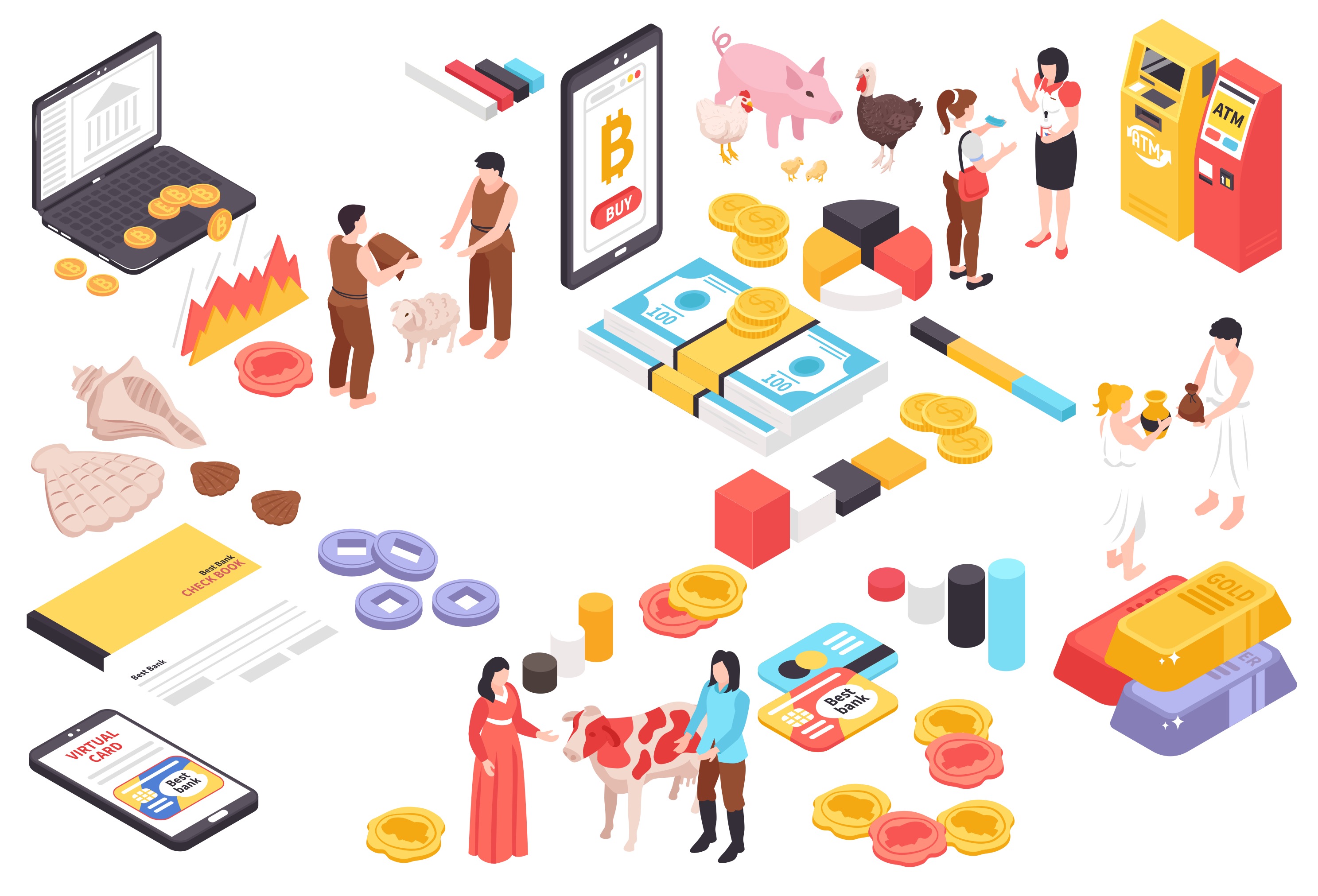 